To register, visit the Armed Services YMCA Fort Bragg website at: https://www.asymca.org/fort-bragg-home. Then click on the “My ASYMCA” Tab at the top. 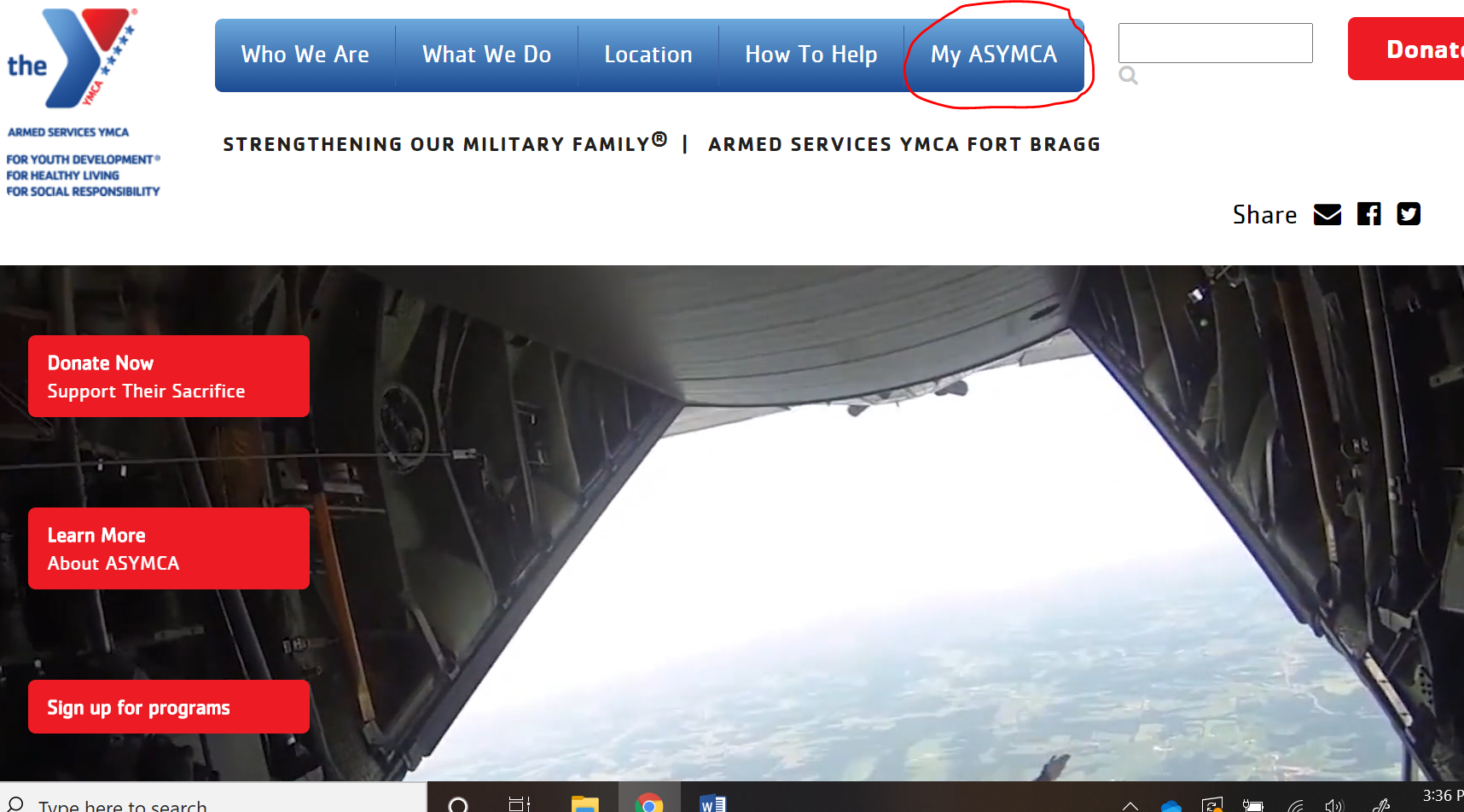 Scroll down to the “Operation Kid Comfort” Image and then click on the image itself. 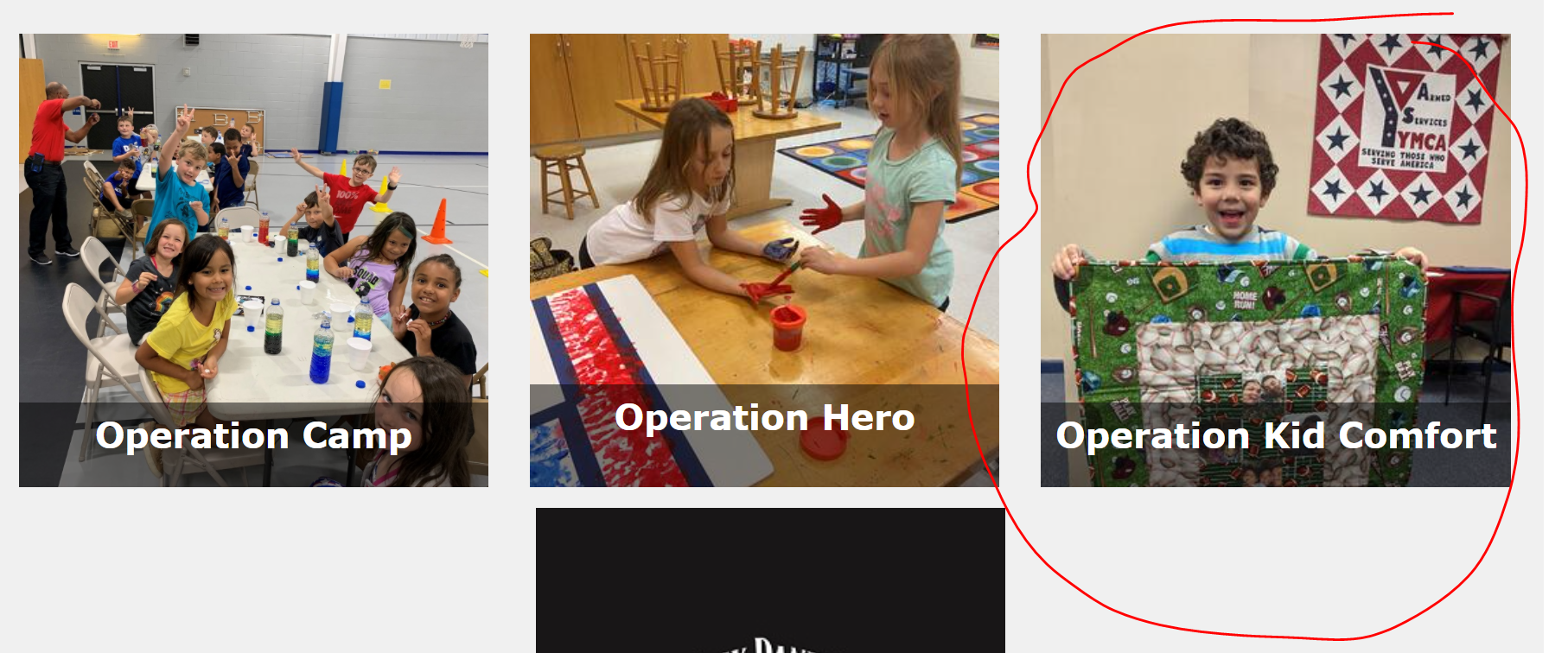 To search for Operation Kid Comfort, under the “Category Section” click “All Categories and then select the search button in the bottom left corner.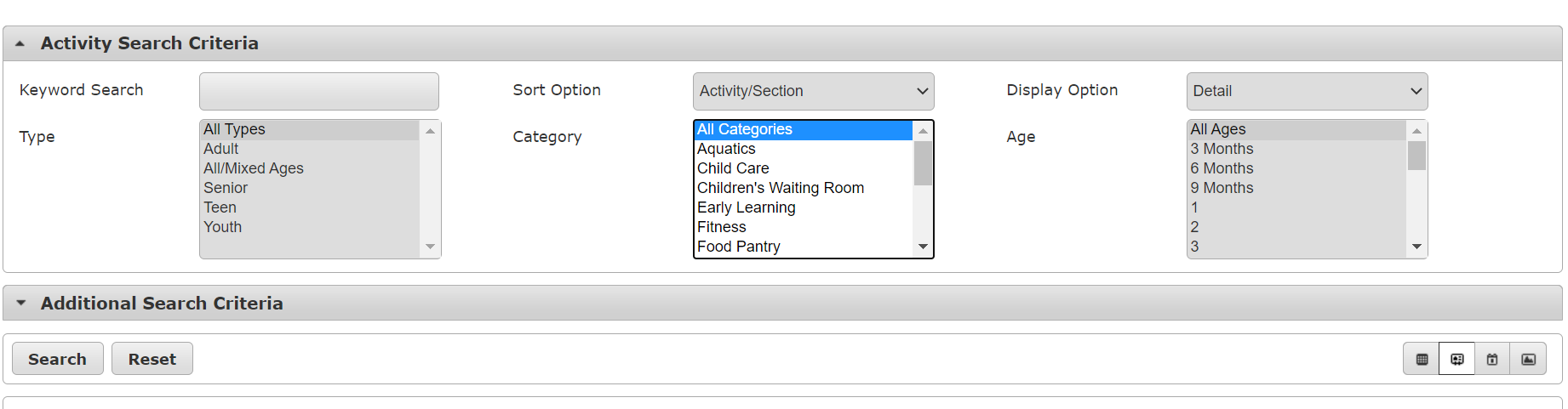 Scroll to the Operation Kid Comfort program and then click the green “+” button in the bottom left corner. You will then be prompted to “add to cart”. 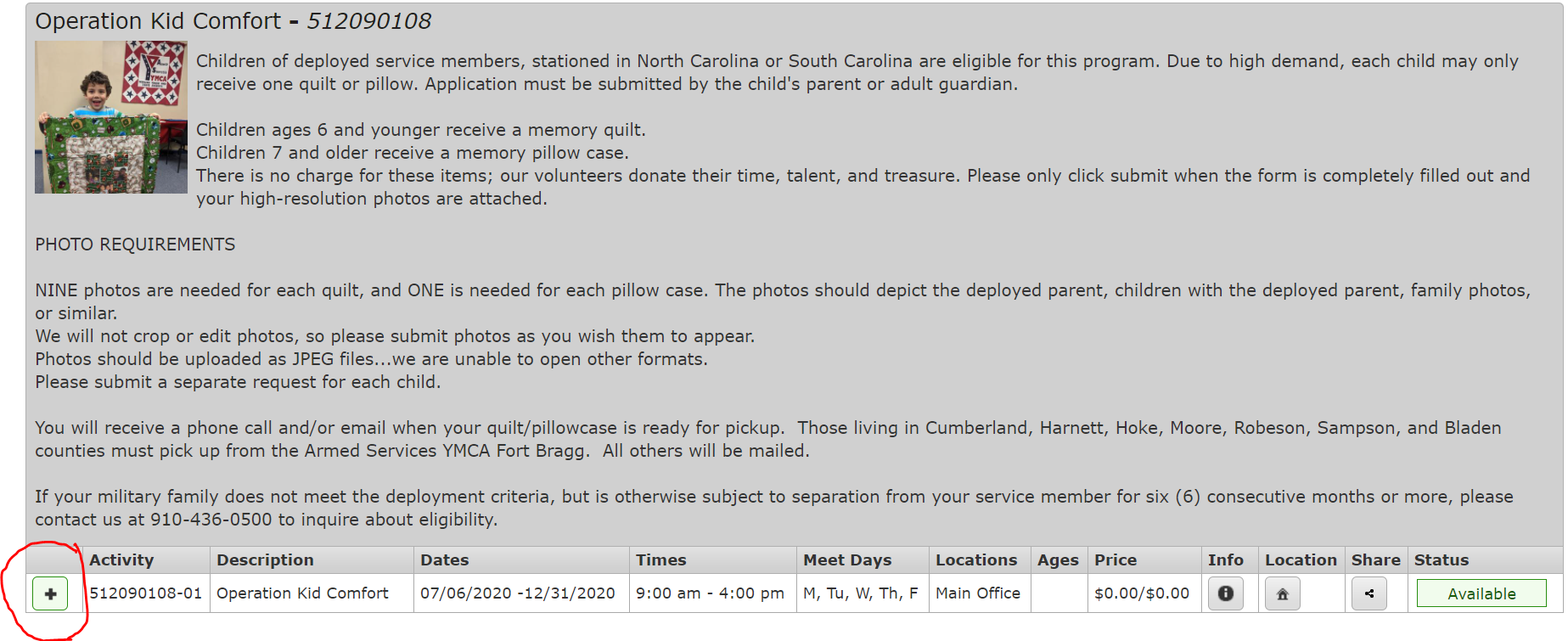 Once added to cart, you will be promoted to log in. If you have an existing account with us, log in.  Your user name is your email. The very first time you log in your password is your zip code. If you do not have an account with us, you will need to create one. 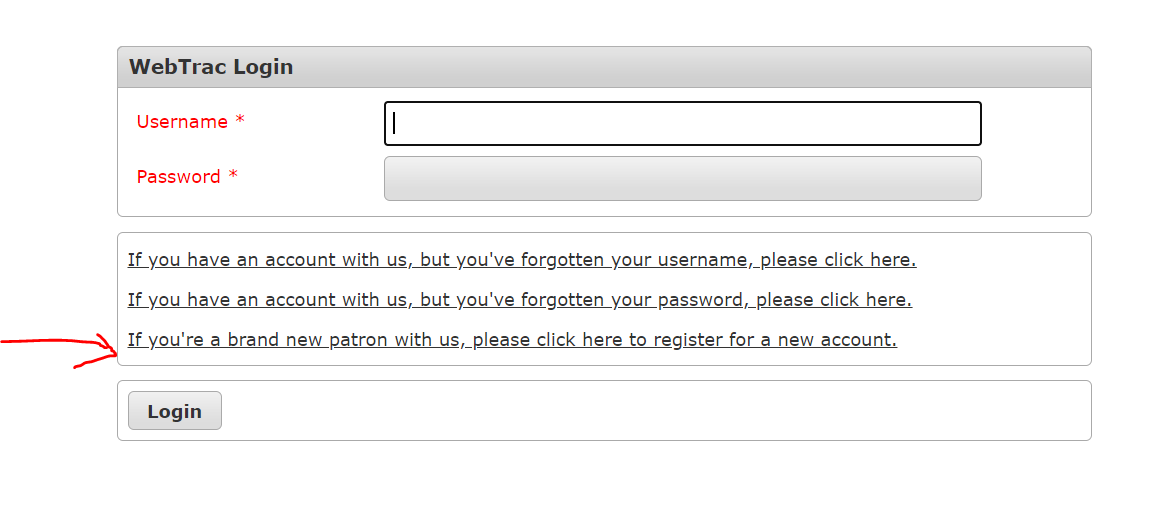 Once logged in – you will need to complete any sections in Red. Those are required to continue the purchase. Save once you have completed/updated your information. Please be sure to add your child(ren) as family members for the program as you will be registering the child for the program – not yourself. From there you will be able to check out after answering a couple of required questions related to the program itself. Once you complete the questions, you will receive a confirmation email of your child’s registration. Within a few days of registration you will receive an email from CBenick@asymca.org with information on how to email photos and/or any questions we might have regarding your registration. At any time if you have questions, please call our office at 910-436-0500 or email cbenick@asymca.org. 